Biografia: Nicolau MaquiavelNiccolò di Bernardo dei Machiavelli, mais conhecido no Brasil como Nicolau Maquiavel, foi um filósofo que viveu e produziu entre os séculos XV e XVI, na região de Florença. Dedicou-se a explicação e compreensão do estado, politica e homens de estado como estes são na realidade, em oposição àqueles autores que formularam teorias acerca de como deveria ser o estado ou o governante ideal. Para além de descrever o estado de sua época, Maquiavel também apresentou estratégias e métodos sobre como os homens de estado deveriam comportar-se para tirar maior proveito da realidade, mantendo e expandindo o poder.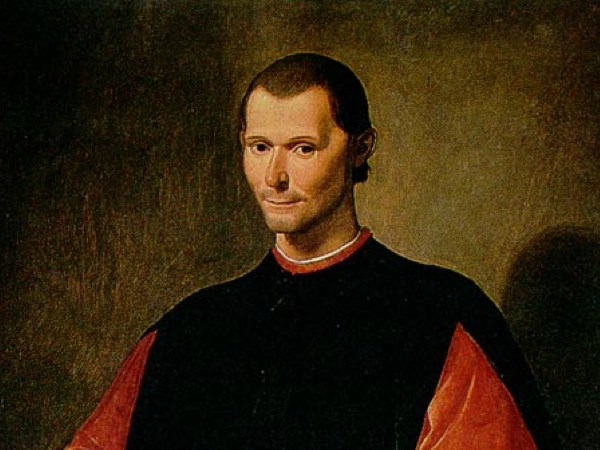 Nicolau Maquiavel. Pintura de Santi di Tito, séc. XVI.Maquiavel é visto como um proponente do que viria a ser o cientista empirista moderno, defendendo que expandir a partir da experiência e fatos históricos é o melhor método de se desenvolver uma filosofia consistente, especialmente em política, e que a teorização a partir da imaginação é inútil. Com esta aproximação, Maquiavel foi capaz de afastar a politica da teologia e da filosofia moral, desenvolvendo-a como uma disciplina em si mesma. Assim, contribuiu para a compreensão de como os governantes de fato agem e mesmo para a antecipação de seu comportamento. Defendeu o estudo da fundação de uma nação e a compreensão de seus elementos originais como essencial para a antecipação do futuro.Grande dificuldade foi encontrada por autores posteriores ao tentar estabelecer a moral de Maquiavel. Devido a sua posição realista acerca da natureza e forma de manutenção do estado e suas instituições, especialmente sua descrição de como a desonestidade e a morte de inocentes pode ser útil aos políticos, em sua obra mais famosa, O Príncipe. Maquiavel foi criticado e repudiado veementemente por diversos estudiosos políticos e, especialmente, teóricos da moral, o que contribui para a associação de seu nome a uma característica inescrupulosa, com a criação do adjetivo "maquiavélico".Por outro lado, autores como Baruch Spinoza, Jean-Jacques Rousseau e Denis Diderot defenderam que Maquiavel era na verdade um republicano e que suas ideias foram extremamente úteis para a compreensão do estado, inspirando o Iluminismo e consequentemente o desenvolvimento da filosofia politica democrática moderna. O autor italiano Benedetto Croce defendeu Maquiavel afirmando que sua posição era a aceitação de que, na realidade, as regras morais afetam muito pouco a ação e decisões dos políticos. A interpretação aceita atualmente é a de que Maquiavel se coloca como um cientista politico, procurando distinguir os fatos da vida politica dos valores do julgamento moral.Encontramos em Maquiavel uma critica ao aristotelianismo teológico, aceito pela igreja, e a relação da igreja com o estado, que levaria muitas decisões práticas a serem tomadas com base em ideais imaginários. O aristotelianismo teológico foi a mais sofisticada forma de justificação do cristianismo e, na visão de Maquiavel, teve como efeito justificar a preguiça e inação das pessoas frente aos desafios da vida e da sociedade, ao esperar pela providência divina para solucionar tais desafios. Este posicionamento, de recusa da sorte e destino baseados em algo externo a vida humana, classificou Maquiavel como um humanista. Enquanto encontramos em filósofos como Platão a descrição da politica, tornando-o mais próximo de Maquiavel do que Aristóteles, tais filósofos sempre tiveram uma inclinação para posicionar a filosofia acima da politica, enquanto Maquiavel recusava qualquer ideia teleológica, aquelas que postulam causas finais ideais.Embora seguidores de Maquiavel tenham preferido métodos mais pacíficos e baseados na economia para promover o desenvolvimento, é aceito que a posição de aceitação de riscos, ousadia, ambição e inovação que Maquiavel sugere aos lideres políticos ajudou a fundar novos modos de se fazer politica e negócios.